ROLL Models Application Form 2024  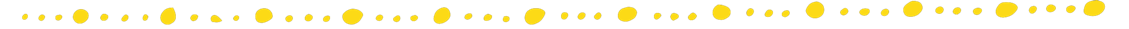 The ROLL Models program actively seeks to include and create opportunities for underrepresented groups and marginalised communities, including but not limited to; black, indigenous, people of colour, LGBTQIA+, people with visible and non-visible disabilities, rural and marginalised urban communities, people from lower-income backgrounds, individuals with care experience, displaced communities, people who face gender discrimination and/or oppression. The next few questions are optional and are included within this application so that priority can be given to underrepresented and traditionally excluded groups. This data will be seen only by those reviewing the applications and will not be shared anywhere.If you have any questions or any problems in submitting your application, please email ruby@skateistan.org with the subject “ROLL Models Application”General Information OverviewGeneral Information OverviewROLL ModelAre you a new or previous ROLL Model?ROLL Model 2020ROLL Model 2021ROLL Model 2022New ROLL ModelNameAge (must be 18+)Phone number (+ country code)Email addressCityCountryIf selected, could you attend the 5-day Leadership Camp in summer 2024? (dates and location to be confirmed ASAP)!YesNoIf you are part of an existing skateboarding non-profit organisation, tell us a bit about it. If not, just leave this section blank. If you are part of an existing skateboarding non-profit organisation, tell us a bit about it. If not, just leave this section blank. Provide a short description of your organisation. For example, name and mission of the organisation; type of approaches and activities. In which country is it registered as a non-profit?How are you involved in the organisation? Staff | Volunteer | Participant | Other (please specify): Website or social media links to the organisationTell us about you!Tell us about you!We'd like to learn a bit about you and why you'd like to join the ROLL Models programme.We'd like to learn a bit about you and why you'd like to join the ROLL Models programme.Could you tell us about yourself? (e.g. background, interests, hobbies etc.)Why are you interested in being a ROLL Model? How do you think skateboarding can improve the well-being of girls/gender-diverse youth and promote gender equity?How would your background and experiences contribute to the diversity of our program?Do you consider yourself as part of marginalised and/or underrepresented group/s?YesNo       Please share more if you wish:If you answered ‘yes’ to the question above, how has this experience impacted the approach you will take to deliver your project?In terms of including others, especially from different marginalised groupsDo you identify as a black, indigenous or person of colour?YesNo       Please share more if you wish:I identify my gender as:WomanNon-binary/genderqueer Not listed above (specify if you wish):Prefer not to sayTell us about your idea! Tell us about your idea! There will be more opportunities to develop your project over the coming months but we'd love to hear a bit about your idea so far.There will be more opportunities to develop your project over the coming months but we'd love to hear a bit about your idea so far.Provide a general description of your project idea and the activities you are planning to carry out Include information about your objectives, approach, some details of how you will use skateboarding, and any other key activities When would you like to run your project?Indicate your expected timeframe. Please note that your project has to take place between June 2024 and September 2025 and cannot continue beyond this (though it can be shorter).Describe the area where you will run your project Details of location(s). You can include some context and how your project will benefit the local community/offer a needed service/fill a gap in provisionsDescribe your target group and why you chose this specific groupFor example, tell us if you want to work with any specific groups, include the age range of participants, their cultural background, genders, etc. How many people will your project aim to reach?How would your project promote diversity and inclusion within skateboarding?Skateboarding still has a long way to come in terms of diversity and inclusion. Let us know how your project would work towards equity in your local contextWhich funding amount are you applying for?1500 EUR3000 EURAnything else? Anything else? If you have any further comments or information that you think is relevant, please let us know.